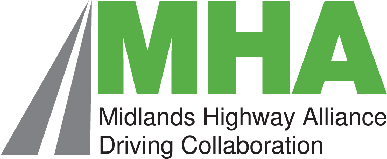 MIDLANDS HIGHWAY ALLIANCEMEDIUM SCHEMES FRAMEWORK 3(MSF3)CONTRACT DATA PART ONEList of ContentsA  FRAMEWORKThe Data which will apply to all work under the Framework Agreement is2.  Work Orders using NEC4 ECC Option C2018 – 2022The conditions of contract are the clauses of the NEC4 Framework Contract (June 2017) and any additional conditions of contract.The conditions of contract are the clauses of the NEC4 Framework Contract (June 2017) and any additional conditions of contract.The Client isName: 	Leicestershire County CouncilAddress:      County Hall,Glenfield,Leicester.LE3 8RJ.mha@leics.gov.ukThe Client isName: 	Leicestershire County CouncilAddress:      County Hall,Glenfield,Leicester.LE3 8RJ.mha@leics.gov.ukThe Framework Information is the document identified as such in the tender document. The Framework Information is the document identified as such in the tender document. The framework scope is in the Framework Information.The framework scope is in the Framework Information.The selection procedure is in the Framework Information.The selection procedure is in the Framework Information.The quotation procedure is in the Framework Information.The quotation procedure is in the Framework Information.The end date is 4 years after the date of the Agreement.The end date is 4 years after the date of the Agreement.B  WORK ORDERSThe Contract Data which will apply to Work Orders can be taken from one of the following options, as defined in the Work Order:B  WORK ORDERSThe Contract Data which will apply to Work Orders can be taken from one of the following options, as defined in the Work Order: Work Orders using the NEC4 Engineering and Construction Short Contract Work Orders using the NEC4 Engineering and Construction Short ContractThe Client is as defined in the Work Order.The works are as defined in the Work Order.The site is as defined in the Work Order.The starting date is as defined in the Work Order.The completion date is as defined in the Work Order.The period for reply  is 2 weeksThe defects date is 52 weeks after Completion.The defect correction period is 4 weeks.The delay damages are as defined in the Work Order.The assessment day is as defined in the Work Order.The retention is as defined in the Work Order.The United Kingdom Housing Grants, Construction and Regeneration Act (1996) applies The interest rate on late payment is as stated in the Work Order per complete week of delay.For any one event, the liability of the Contractor to the Client for loss of or damage to the Client’s property is limited to the amount stated in the Work Order.The Client provides the no insurance unless otherwise stated in the Work Order.The minimum amount of cover for the third insurance stated in the Insurance Table is £10,000,000.The minimum amount of cover for the fourth insurance stated in the Insurance Table is £10,000,000.The Adjudicator’s nominating body is the Institution of Civil Engineers.The tribunal is arbitration.The arbitration procedure is the latest version of the ICE Arbitration Procedure in force when the arbitrator is appointed.The conditions of contract are the NEC4 Engineering and Construction Short Contract (June 2017) as amended or supplemented by and the additional conditions (if any) stated in the Work OrderThe Scope is in Framework Information and in the Work Order.The Site Information is in the Work Order.1. GeneralThe conditions of contract are the core clauses, the clauses for main Option C, the following Option for resolving and avoiding disputes and secondary Options of the NEC4 Engineering and Construction Contract June 2017.Option for resolving and avoiding disputes is Option W2Secondary Options are X2, X4, X15, X22, Y(UK)2 & Y(UK)3 and Z.The conditions of contract are the core clauses, the clauses for main Option C, the following Option for resolving and avoiding disputes and secondary Options of the NEC4 Engineering and Construction Contract June 2017.Option for resolving and avoiding disputes is Option W2Secondary Options are X2, X4, X15, X22, Y(UK)2 & Y(UK)3 and Z.The works are as defined in the Work Order.The works are as defined in the Work Order.The Client is as defined in the Work Order.The Client is as defined in the Work Order.The Project Manager is as defined in the Work Order.The Project Manager is as defined in the Work Order.The Supervisor is as defined in the Work Order.The Supervisor is as defined in the Work Order.The Scope is in the Framework Information and in the Work Order. The Scope is in the Framework Information and in the Work Order. The Site Information is in the Work Order.The Site Information is in the Work Order.The boundaries of the site are defined in the Work Order.The boundaries of the site are defined in the Work Order.The language of this contract is English.The language of this contract is English.The law of the contract is the law of England and Wales, subject to the jurisdiction of the Courts of England and Wales.The law of the contract is the law of England and Wales, subject to the jurisdiction of the Courts of England and Wales.The period for reply is 2 weeks.The period for reply is 2 weeks.The following matters will be included in the Early Warning Register – as defined in the Work Order.The following matters will be included in the Early Warning Register – as defined in the Work Order.Early warning meetings are to be held at intervals no longer than 2 weeks.Early warning meetings are to be held at intervals no longer than 2 weeks.2. The Contractor’s main responsibilitiesThe key dates and conditions to be met are as defined in the Work Order.The key dates and conditions to be met are as defined in the Work Order.The Contractor prepares forecasts of the total Defined Cost for the whole of the works at intervals no longer than 4 weeks.The Contractor prepares forecasts of the total Defined Cost for the whole of the works at intervals no longer than 4 weeks.3. TimeThe starting date is as defined in the Work Order.The starting date is as defined in the Work Order.The access dates are defined in the Work Order.The access dates are defined in the Work Order.The Contractor submits revised programmes at intervals no longer than 4 weeks.The completion date for the whole of the works is as defined in the Work Order.The Client is willing to take over the works before the Completion Date, unless stated otherwise in the Work Order.If no programme is identified in part two of the Contract Data - the period after the Contract Date within which the Contractor is to submit a first programme for acceptance is 4 weeks.The Contractor submits revised programmes at intervals no longer than 4 weeks.The completion date for the whole of the works is as defined in the Work Order.The Client is willing to take over the works before the Completion Date, unless stated otherwise in the Work Order.If no programme is identified in part two of the Contract Data - the period after the Contract Date within which the Contractor is to submit a first programme for acceptance is 4 weeks.4. Quality managementThe period between Completion of the whole of the works and the defects date is 52 weeks.The defect correction period is 4 weeks except that stated for specific locations or parts of the works where the defect correction period is as stated in the Work Order.The period between Completion of the whole of the works and the defects date is 52 weeks.The defect correction period is 4 weeks except that stated for specific locations or parts of the works where the defect correction period is as stated in the Work Order.The period after the Contract Date within which the Contractor is to submit a quality policy statement and quality plan is 4 weeks.The period after the Contract Date within which the Contractor is to submit a quality policy statement and quality plan is 4 weeks.5. Payment The currency of the contract is Pound sterling (£).The assessment interval is monthly.The interest rate is 5% per annum above the base rate of the Bank of England.The currency of the contract is Pound sterling (£).The assessment interval is monthly.The interest rate is 5% per annum above the base rate of the Bank of England.The Contractor’s share percentages and the share ranges areThe Contractor’s share percentages and the share ranges areshare rangeless than 80%from 80% to 110%greater than 110%Contractor’s sharepercentage30%50%100%6. Compensation eventsThe place where weather is to be recorded is stated in the Work Order.The weather measurements to be recorded for each calendar month arethe cumulative rainfall (mm)the number of days with rainfall more than 5 mmthe number of days with minimum air temperature less than 0 degrees Celsiusthe number of days with snow lying at 0900 hours GMTand additional measurements as stated in the Work Order.The weather measurements are supplied by the Met Office.The weather data are the records of past weather measurements for each calendar month which were recorded at the location stated in the Work Order and which are available from the Met Office.The place where weather is to be recorded is stated in the Work Order.The weather measurements to be recorded for each calendar month arethe cumulative rainfall (mm)the number of days with rainfall more than 5 mmthe number of days with minimum air temperature less than 0 degrees Celsiusthe number of days with snow lying at 0900 hours GMTand additional measurements as stated in the Work Order.The weather measurements are supplied by the Met Office.The weather data are the records of past weather measurements for each calendar month which were recorded at the location stated in the Work Order and which are available from the Met Office.Where no recorded data are availableAssumed values for the ten year return weather data for each weather measurement for each calendar month are as stated in the Work OrderIf there are additional compensation events they will be defined in the Work Order.Where no recorded data are availableAssumed values for the ten year return weather data for each weather measurement for each calendar month are as stated in the Work OrderIf there are additional compensation events they will be defined in the Work Order.8 Liabilities and insuranceThe minimum amount of cover for insurance against loss of or damage to property (except the works, Plant and Materials and Equipment) and liability for bodily injury to or death of a person (not an employee of the Contractor) arriving from or in connection with the Contractor Providing the Works for any one event is £10,000,000 (ten million pounds).The minimum amount of cover for insurance against loss of or damage to property (except the works, Plant and Materials and Equipment) and liability for bodily injury to or death of a person (not an employee of the Contractor) arriving from or in connection with the Contractor Providing the Works for any one event is £10,000,000 (ten million pounds).The minimum amount of cover for insurance against death of or bodily injury to employees of the Contractor arising out of and in the course of their employment in connection with this contract for any one event is £10,000,000 (ten million pounds).The minimum amount of cover for insurance against death of or bodily injury to employees of the Contractor arising out of and in the course of their employment in connection with this contract for any one event is £10,000,000 (ten million pounds).If there are additional liabilities these will be defined in the Work Order.If there are additional liabilities these will be defined in the Work Order.The insurance against loss of or damage to the works, Plant and Materials is to include cover for Plant and Materials provided by the Client for an amount as is defined in the Work Order.The insurance against loss of or damage to the works, Plant and Materials is to include cover for Plant and Materials provided by the Client for an amount as is defined in the Work Order.The Client provides those insurances from the Insurance Table as stated in the Work Order.The Client provides those insurances from the Insurance Table as stated in the Work Order.The Client provides additional insurances as is defined in the Work Order.The Contractor provides additional insurances as is required in the Work Order.The Client provides additional insurances as is defined in the Work Order.The Contractor provides additional insurances as is required in the Work Order.Resolving and avoiding disputesThe tribunal is arbitration.The tribunal is arbitration.The arbitration procedure is the Institution of Civil Engineers Procedure.The place where arbitration is to be held is London.In using Option W2 the Senior Representatives of the Client are as stated in the Work Order.The arbitration procedure is the Institution of Civil Engineers Procedure.The place where arbitration is to be held is London.In using Option W2 the Senior Representatives of the Client are as stated in the Work Order.X15: The Contractor’s designX22: Early Contractor involvementY(UK)2: The Housing Grants, Construction and Regeneration Act 1996The period for retention following Completion of the whole of the works or earlier termination is 12 years.The minimum amount of insurance cover for claims made against the Contractor arising out of its failure to use the skill and care normally used by professionals designing works similar to the works is, in respect of each claim £2,000,000 (two million pounds).The period following Completion of the whole of the works or earlier termination for which the Contractor maintains insurance for claims made against it arising out of its failure to use the skill and care is 12 years.The Budget is as stated in the Work Order.The items, along with their descriptions and amounts, will be as stated in the Work Order.The Contractor prepares forecasts of the total Defined Cost of the work to be done in Stage One at intervals no longer than 4 weeks.The Contractor prepares forecasts of the total Project Cost at intervals no longer than 4 weeks.Any additional events which could change the budget will be as stated in the Work Order.In using Option Y(UK)2 the period for payment is 7 days after the date on which payment becomes due.The period for retention following Completion of the whole of the works or earlier termination is 12 years.The minimum amount of insurance cover for claims made against the Contractor arising out of its failure to use the skill and care normally used by professionals designing works similar to the works is, in respect of each claim £2,000,000 (two million pounds).The period following Completion of the whole of the works or earlier termination for which the Contractor maintains insurance for claims made against it arising out of its failure to use the skill and care is 12 years.The Budget is as stated in the Work Order.The items, along with their descriptions and amounts, will be as stated in the Work Order.The Contractor prepares forecasts of the total Defined Cost of the work to be done in Stage One at intervals no longer than 4 weeks.The Contractor prepares forecasts of the total Project Cost at intervals no longer than 4 weeks.Any additional events which could change the budget will be as stated in the Work Order.In using Option Y(UK)2 the period for payment is 7 days after the date on which payment becomes due.Z: Additional conditions of contractZ: Additional conditions of contractThe additional conditions of contract are:Z1 Construction Industry SchemeZ2 Freedom of InformationZ3 Patent RightsConstruction Industry SchemeIn this clause (but not otherwise)“Act” means the Finance Act 2004 and“Regulations” means the Income Tax (Construction Industry Scheme) Regulations 2005 (SI 2005/2045) as amended.This Package Order falls within the scope of the Construction Industry Scheme provided for by Chapter 3, Part 3 of the Act.The Client verifies (in accordance with paragraph 6 of the Regulations) whether the Contractor under the Actis registered for gross payment,is registered for payment under deduction,is exempt from registration as a local authority or other public body oris neither registered nor exempt from registration.If the Contractor is registered for payment under deductionthe Contractor’s applications for payment identify separately the cost of labour andthe Client deducts the relevant percentage from each payment in accordance with the Act and the Regulations.If the Contractor is neither registered nor exempt from registration, the Client does not make any payment to the Contractor.Freedom of InformationDefinitions“Environmental Information Regulations” means the Environmental Information Regulations 2004 and any guidance and/or codes of practice issued by the Information Commissioner or relevant government department in relation to such regulations.“Fees Regulations” means the Freedom of Information and Data Protection (Appropriate Limit and Fees) Regulations 2004 and any guidance and/or codes of practice issued by the Information Commissioner or relevant government department in relation to such regulations.“FOIA” means the Freedom of Information Act 2000 and any subordinate legislation made under this Act from time to time together with any guidance and/or codes of practice issued by the Information Commissioner or relevant government department in relation to such legislation.“Information” has the meaning given under section 84 of the FOIA.  “Request for Information” shall have the meaning set out in FOIA or the Environmental Information Regulations as relevant (where the meaning set out for the term “request” applies).The Contractor acknowledges that the Client is subject to the requirements of the FOIA and the Environmental Information Regulations and shall facilitate the Client’s compliance with its Information disclosure requirements pursuant to the same in the manner provided for in clauses Z2.3 to Z2.7 (inclusive) below. Where the Client receives a Request for Information in relation to Information that the Contractor is holding on its behalf and which the Client does not hold itself the Client shall refer such Request for Information to the Contractor as soon as practicable and in any event within 5 Working Days of receiving a Request for Information and the Contractor shall:provide the Client with a copy of all such Information in the form that the Client requires as soon as practicable and in any event within [10] Working Days (or such other period as the Client acting reasonably may specify) of the Client’s request; andprovide all necessary assistance as reasonably requested by the Client in connection with any such Information, to enable the Client to respond to a Request for Information within the time for compliance set out in Section 10 of the FOIA or Regulation 5 of the Environmental Information Regulations.Following notification under clause Z2.3, and up until such time as the Contractor has provided the Client with all the Information specified in clause Z2.3, the Contractor may make representations to the Client as to whether or not or on what basis Information requested should be disclosed, and whether further information should reasonably be provided in order to identify and locate the information requested, provided always that the Client shall be responsible for determining at its absolute discretion:whether Information is exempt from disclosure under the FOIA and the Environmental information Regulations, andwhether Information is to be disclosed in response to a Request for Information, andin no event shall the Contractor respond directly, or allow its Subcontractors to respond directly, to a Request for Information unless expressly authorised to do so by the Client.In the event of a request from the Client pursuant to clause Z2.3, the Contractor shall as soon as practicable, and in any event within 5 Working Days of receipt of such request, inform the Client of the Contractor’s estimated costs of complying with the request to the extent these would be recoverable if incurred by the Client under Section 12(1) of the FOIA and the Fees Regulations. Where such costs (either on their own or in conjunction with the Client’s own such costs in respect of such Request for Information) will exceed the appropriate limit referred to in Section 12(1) of the FOIA and as set out in the Fees Regulations (the “Appropriate Limit”) the Client shall inform the Contractor in writing whether or not it still requires the Contractor to comply with the request and where it does require the Contractor to comply with the request the 10 Working Days period for compliance shall be extended by such number of additional days for compliance as the Client is entitled to under Section 10 of the FOIA. In such case, the Client shall notify the Contractor of such additional days as soon as practicable after becoming aware of them and shall reimburse the Contractor for such costs as the Contractor incurs in complying with the request to the extent it is itself entitled to reimbursement of such costs in accordance with its own FOIA policy from time to time.The Contractor shall ensure that all Information held on behalf of the Client is retained for disclosure for at least 6 years (from the date it is acquired) and shall permit the Client to inspect such Information as requested from time to time.The Contractor shall transfer to the Client any Request for Information received by the Contractor as soon as practicable and in any event within 2 Working Days of receiving it.The Contractor acknowledges that (notwithstanding the provisions of clause E4) the Client may, acting in accordance with the Codes of Practice issued under Section 45 of the FOIA (the “Codes”), be obliged under the FOIA or the Environmental Information Regulations to disclose Information concerning the Contractor or the Contract:in certain circumstances without consulting the Contractor, or following consultation with the Contractor and having taken its views into account,provided always that where Z2.8 i) above applies the Client shall, in accordance with the recommendations of the Codes, draw this to the attention of the Contractor prior to any disclosure.The Contractor acknowledges that any lists provided by him listing or outlining Confidential Information, are of indicative value only and that the Client may nevertheless be obliged to disclose Confidential Information in accordance with the requirements of the FOIA and the Environmental Information Regulations.Patent Rightshe Contractor shall indemnify the Client from and against all claims and proceedings for or on account of use of any patent rights design trade-mark or name or other protected rights in respect of any machine work or material used for or in connection with the works and from and against all claims demands proceedings damages costs charges and expenses whatsoever in respect thereof or in relation thereto.